                                                                                                                                                                                                                        Р Е Ш Е Н И Е19.11.12010г                                         с. Калинино                                   № 11О внесении дополнений в решение Совета депутатов МО Калининский сельсовет от 21.03.2008г. № 13 « Об утверждении реестра муниципального имущества МО Калининский сельсовет  На основании Закона Республики Хакасия « О внесении изменений в Закон Республики Хакасия «О порядке решения вопросов местного значения вновь образованных муниципальных образований (сельских, городских поселений) Республики Хакасия от 10.12.2007г. № 94-ЗРХ, ст. 29,16 Устава муниципального образования Калининский сельсовет Совет депутатов муниципального образования Калининский сельсоветРЕШИЛ:1. Дополнить реестр муниципального имущества муниципального образования Калининский сельсовет строкой:Глава муниципального образованияКалининский сельсовет                                                                 А.И. Демин.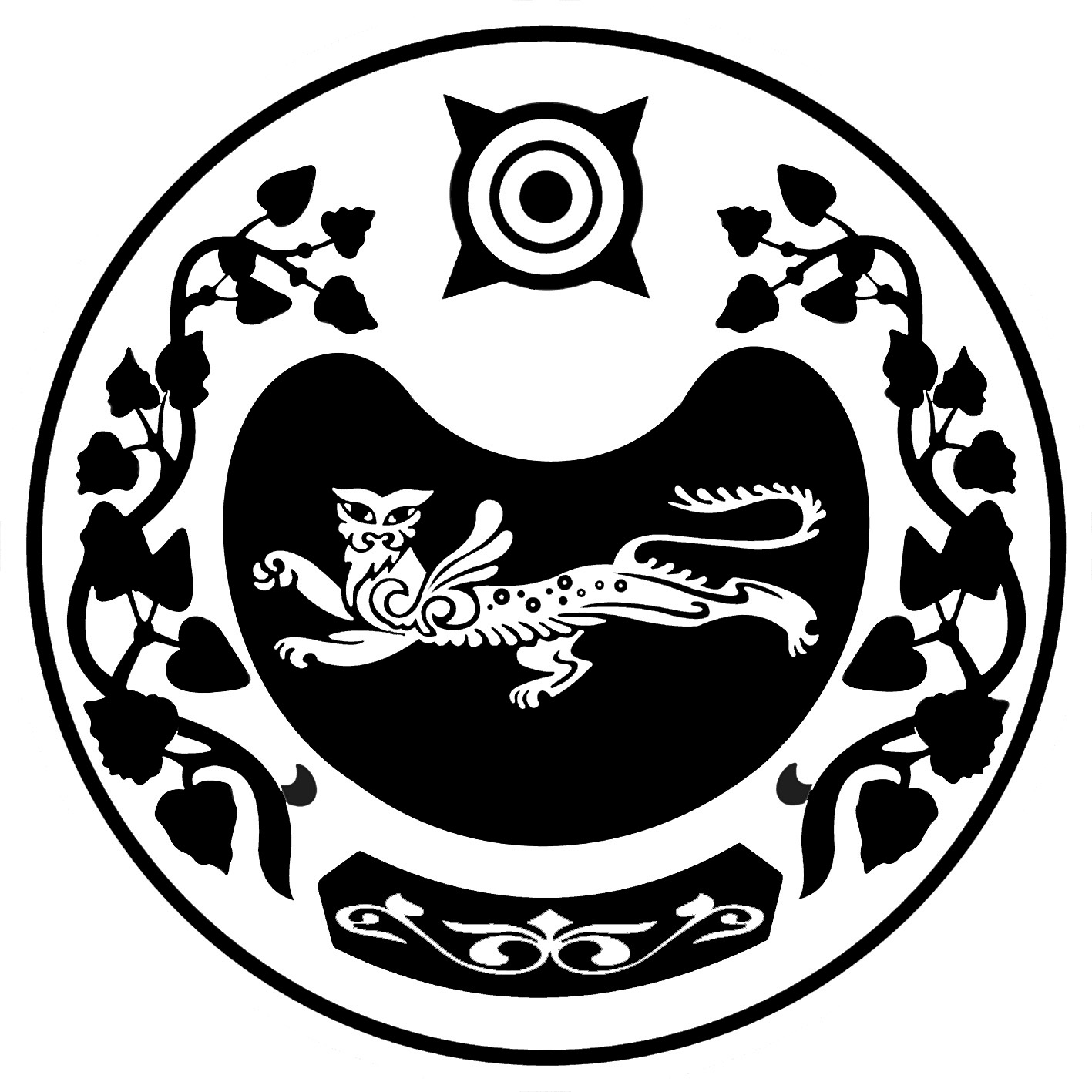 СОВЕТ ДЕПУТАТОВ МУНИЦИПАЛЬНОГО ОБРАЗОВАНИЯ КАЛИНИНСКИЙ  СЕЛЬСОВЕТ№п/пНаименование объектаХарактеристика имуществаМестонахожденияобъектаПервоначальнаяостаточная (посостоянию на01.01.2007г.)стоимость, тыс. руб.1.Квартира в жилом доме-Республика ХакасияУсть – Абаканский районД. ЧапаевоУл. Молодежная, 6-139115-00